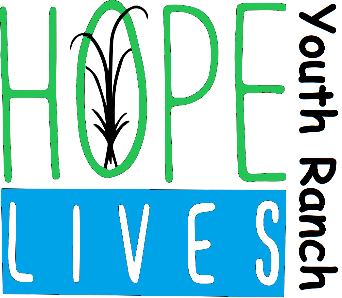        Ranch Rules Every person on the property must sign a liability waiver.  Please do not handle any of the horses without permission from a staff member or volunteer.  Please refrain from visiting without notice between 10pm and 7am.  No riding or running through the barn.  Refrain from using foul language.  Please clean up after yourself and your horse and put things back where you found them   when you are done.  Remove manure from riding arena and round pen after each use if possible.  Please close all gates behind you.  Make sure the main entry dutch door to the barn is closed if you are the last one to leave.  Turn off the water hydrant when you are done using it.  Turn off lights if you are not using them.  Always use a halter and leadrope if you are handling a horse outside of a fenced area.  Please do not sweep debris from the barn aisle onto the lawn. It should go into the dry lot.  Please coordinate routine vet and farrier visits with Emily Reichman. If anyone else is in need of something, travel fees can be split among boarders and everyone will save money!  Manure should only be dumped at the manure pile by the rail road tracks unless otherwise instructed.  No dogs are allowed on the property except for the two in residence.  Please do not feed the dog(s) without permission.  Any abuse of the animals will not be tollerated.  If you have a guest come and ride, please have them sign a liability waiver and wear a helmet before they mount.Revised 7/2020